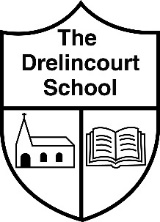 2nd September 2020Dear ParentsIn addition to our normal P.E. activities, we have booked Christine Russell (a qualified hockey coach) to come and train the children during Term 1.  The sessions will last approximately 30 minutes and will run for 8 weeks.  They will commence on Thursday 10th September 2020.Following Covid 19 regulations and guidelines, and also because hockey is held outside, Christine will supply all the equipment that the children will need and no special sportswear is required, other than a pair of trainers.  Could all children please wear trainers to school on Thursdays.The fee will be £12.00 (£1.50 per week).  Please complete the permission slip and return to school.Mrs E. TrewPrincipalI give permission for my child ____________________________________to attend hockey lessons during Term 1.  I enclose payment of £12.00.(Please pay exact money)Signed (Parent)___________________________   Date _____________2nd September 2020Dear ParentsIn addition to our normal P.E. activities, we have booked Christine Russell (a qualified hockey coach) to come and train the children during Term 1.  The sessions will last approximately 30 minutes and will run for 8 weeks.  They will commence on Thursday 10th September 2020.Following Covid 19 regulations and guidelines, and also because hockey is held outside, Christine will supply all the equipment that the children will need and no special sportswear is required, other than a pair of trainers.  Could all children please wear trainers to school on Thursdays.The fee will be £12.00 (£1.50 per week).  Please complete the permission slip and return to school.Mrs E. TrewPrincipalI give permission for my child ____________________________________to attend hockey lessons during Term 1.  I enclose payment of £12.00.(Please pay exact money)Signed (Parent)___________________________   Date _____________